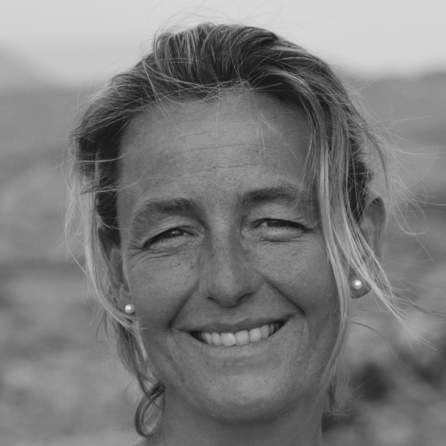 Isabelle MarionexAprès un Master en Sciences Commerciales et Consulaires (ICHEC) un voyage autours du monde, Isabelle a travaillé pendant 10 ans dans les RH chez Nostalgie et AGC. Depuis 2005, elle travaille comme Coach, formatrice et facilitatrice indépendante avec un focus autours du bien-être au travail tant individuel qu’en équipe. ExpériencesCoaching d’équipe et Teambuilding : Accompagnement de comités de direction , d’équipes commerciales , d’équipes de managers, d’équipes intactes, ... dans le cadre de la gestion de conflits, de créer une nouvelle cohésion, réflexion sur la vision, mission, valeurs, mise au vert pour réfléchir à la nouvelle stratégie, recréer du bien – être et de la bienveillance au sein de l’équipe … Facilitatrice/ Animatrice de groupes de Codéveloppement professionnel (intelligence collective) : Volonté de recréer une cohésion , de retrouver de la confiance,  un esprit d’entraide, de la créativité , une volonté d’un changement de culture suite à des périodes instables au sein de l’entreprise.Formatrice dans les thèmes tels que : management bienveillant, la gestion du stress, la prévention du Burn out ( Comité de direction, managers,..), les talents de votre équipe, Manager coach, La communication, Mieux se connaitre pour mieux manager, Evaluations et Feedback,…Coachings individuels : gestion du stress, gestion des émotions, estime de soi, amélioration des performances, développer ses talents, sa communication, le burn - out, développement personnel,.Coaching de chefs d’entreprise en individuel et en groupe (CCI : programme plateau)Animatrice de groupes dans le désert marocainAnimatrice de séminaires au vert pour développer la prévention du burn out en équipeRéférences : Securex, Cesi, Carmeuse, Lonza, CCI Hainaut, Equip, Formalia, Bayard presse, Alstom, Daoust, Ogone, Nespresso, Notaire Hamaide, PCSOL, Université de Liège, AGI,…Organisation de plans de formations, de développements de carrière, de teambuildings, de portes ouvertes au sein d’AGC ( RH assistante)Développement d’une politique des ressources humaines au sein de Nostalgie ( Cohésion d’équipe, Coachings, mise au vert, Formations,…)ProfilCoaching d’équipe et teambuilding : Focus cohésion d’équipe, communication, Mieux  êtreAnimatrice en codeveloppement professionnelCoaching individuel focus accompagnement au bien – être professionnel et dirigeantsFormatrice : Management, Stress, Performance, CommunicationProfilCoaching d’équipe et teambuilding : Focus cohésion d’équipe, communication, Mieux  êtreAnimatrice en codeveloppement professionnelCoaching individuel focus accompagnement au bien – être professionnel et dirigeantsFormatrice : Management, Stress, Performance, CommunicationIsabelle MarionexAprès un Master en Sciences Commerciales et Consulaires (ICHEC) un voyage autours du monde, Isabelle a travaillé pendant 10 ans dans les RH chez Nostalgie et AGC. Depuis 2005, elle travaille comme Coach, formatrice et facilitatrice indépendante avec un focus autours du bien-être au travail tant individuel qu’en équipe. ExpériencesCoaching d’équipe et Teambuilding : Accompagnement de comités de direction , d’équipes commerciales , d’équipes de managers, d’équipes intactes, ... dans le cadre de la gestion de conflits, de créer une nouvelle cohésion, réflexion sur la vision, mission, valeurs, mise au vert pour réfléchir à la nouvelle stratégie, recréer du bien – être et de la bienveillance au sein de l’équipe … Facilitatrice/ Animatrice de groupes de Codéveloppement professionnel (intelligence collective) : Volonté de recréer une cohésion , de retrouver de la confiance,  un esprit d’entraide, de la créativité , une volonté d’un changement de culture suite à des périodes instables au sein de l’entreprise.Formatrice dans les thèmes tels que : management bienveillant, la gestion du stress, la prévention du Burn out ( Comité de direction, managers,..), les talents de votre équipe, Manager coach, La communication, Mieux se connaitre pour mieux manager, Evaluations et Feedback,…Coachings individuels : gestion du stress, gestion des émotions, estime de soi, amélioration des performances, développer ses talents, sa communication, le burn - out, développement personnel,.Coaching de chefs d’entreprise en individuel et en groupe (CCI : programme plateau)Animatrice de groupes dans le désert marocainAnimatrice de séminaires au vert pour développer la prévention du burn out en équipeRéférences : Securex, Cesi, Carmeuse, Lonza, CCI Hainaut, Equip, Formalia, Bayard presse, Alstom, Daoust, Ogone, Nespresso, Notaire Hamaide, PCSOL, Université de Liège, AGI,…Organisation de plans de formations, de développements de carrière, de teambuildings, de portes ouvertes au sein d’AGC ( RH assistante)Développement d’une politique des ressources humaines au sein de Nostalgie ( Cohésion d’équipe, Coachings, mise au vert, Formations,…)FormationsLicenciée  Sciences Commerciales et Consulaires ICHEC
Certifiée  en Coaching, Codeveloppement professionnel, Communication Non Violente,Technique des Organisations (TOB) , Change Management, Analyse Transactionnel.
Certifiée : Accompagner  et prendre en charge le Burn Out ( IPBO) PBT( diagnostic),  Neurosciences.Certifiée DISC , 5 behaviors de Leccioni.Thérapie co- créativeMédiation pleine conscience FormationsLicenciée  Sciences Commerciales et Consulaires ICHEC
Certifiée  en Coaching, Codeveloppement professionnel, Communication Non Violente,Technique des Organisations (TOB) , Change Management, Analyse Transactionnel.
Certifiée : Accompagner  et prendre en charge le Burn Out ( IPBO) PBT( diagnostic),  Neurosciences.Certifiée DISC , 5 behaviors de Leccioni.Thérapie co- créativeMédiation pleine conscience Isabelle MarionexAprès un Master en Sciences Commerciales et Consulaires (ICHEC) un voyage autours du monde, Isabelle a travaillé pendant 10 ans dans les RH chez Nostalgie et AGC. Depuis 2005, elle travaille comme Coach, formatrice et facilitatrice indépendante avec un focus autours du bien-être au travail tant individuel qu’en équipe. ExpériencesCoaching d’équipe et Teambuilding : Accompagnement de comités de direction , d’équipes commerciales , d’équipes de managers, d’équipes intactes, ... dans le cadre de la gestion de conflits, de créer une nouvelle cohésion, réflexion sur la vision, mission, valeurs, mise au vert pour réfléchir à la nouvelle stratégie, recréer du bien – être et de la bienveillance au sein de l’équipe … Facilitatrice/ Animatrice de groupes de Codéveloppement professionnel (intelligence collective) : Volonté de recréer une cohésion , de retrouver de la confiance,  un esprit d’entraide, de la créativité , une volonté d’un changement de culture suite à des périodes instables au sein de l’entreprise.Formatrice dans les thèmes tels que : management bienveillant, la gestion du stress, la prévention du Burn out ( Comité de direction, managers,..), les talents de votre équipe, Manager coach, La communication, Mieux se connaitre pour mieux manager, Evaluations et Feedback,…Coachings individuels : gestion du stress, gestion des émotions, estime de soi, amélioration des performances, développer ses talents, sa communication, le burn - out, développement personnel,.Coaching de chefs d’entreprise en individuel et en groupe (CCI : programme plateau)Animatrice de groupes dans le désert marocainAnimatrice de séminaires au vert pour développer la prévention du burn out en équipeRéférences : Securex, Cesi, Carmeuse, Lonza, CCI Hainaut, Equip, Formalia, Bayard presse, Alstom, Daoust, Ogone, Nespresso, Notaire Hamaide, PCSOL, Université de Liège, AGI,…Organisation de plans de formations, de développements de carrière, de teambuildings, de portes ouvertes au sein d’AGC ( RH assistante)Développement d’une politique des ressources humaines au sein de Nostalgie ( Cohésion d’équipe, Coachings, mise au vert, Formations,…)LanguesLanguesIsabelle MarionexAprès un Master en Sciences Commerciales et Consulaires (ICHEC) un voyage autours du monde, Isabelle a travaillé pendant 10 ans dans les RH chez Nostalgie et AGC. Depuis 2005, elle travaille comme Coach, formatrice et facilitatrice indépendante avec un focus autours du bien-être au travail tant individuel qu’en équipe. ExpériencesCoaching d’équipe et Teambuilding : Accompagnement de comités de direction , d’équipes commerciales , d’équipes de managers, d’équipes intactes, ... dans le cadre de la gestion de conflits, de créer une nouvelle cohésion, réflexion sur la vision, mission, valeurs, mise au vert pour réfléchir à la nouvelle stratégie, recréer du bien – être et de la bienveillance au sein de l’équipe … Facilitatrice/ Animatrice de groupes de Codéveloppement professionnel (intelligence collective) : Volonté de recréer une cohésion , de retrouver de la confiance,  un esprit d’entraide, de la créativité , une volonté d’un changement de culture suite à des périodes instables au sein de l’entreprise.Formatrice dans les thèmes tels que : management bienveillant, la gestion du stress, la prévention du Burn out ( Comité de direction, managers,..), les talents de votre équipe, Manager coach, La communication, Mieux se connaitre pour mieux manager, Evaluations et Feedback,…Coachings individuels : gestion du stress, gestion des émotions, estime de soi, amélioration des performances, développer ses talents, sa communication, le burn - out, développement personnel,.Coaching de chefs d’entreprise en individuel et en groupe (CCI : programme plateau)Animatrice de groupes dans le désert marocainAnimatrice de séminaires au vert pour développer la prévention du burn out en équipeRéférences : Securex, Cesi, Carmeuse, Lonza, CCI Hainaut, Equip, Formalia, Bayard presse, Alstom, Daoust, Ogone, Nespresso, Notaire Hamaide, PCSOL, Université de Liège, AGI,…Organisation de plans de formations, de développements de carrière, de teambuildings, de portes ouvertes au sein d’AGC ( RH assistante)Développement d’une politique des ressources humaines au sein de Nostalgie ( Cohésion d’équipe, Coachings, mise au vert, Formations,…)FRIsabelle MarionexAprès un Master en Sciences Commerciales et Consulaires (ICHEC) un voyage autours du monde, Isabelle a travaillé pendant 10 ans dans les RH chez Nostalgie et AGC. Depuis 2005, elle travaille comme Coach, formatrice et facilitatrice indépendante avec un focus autours du bien-être au travail tant individuel qu’en équipe. ExpériencesCoaching d’équipe et Teambuilding : Accompagnement de comités de direction , d’équipes commerciales , d’équipes de managers, d’équipes intactes, ... dans le cadre de la gestion de conflits, de créer une nouvelle cohésion, réflexion sur la vision, mission, valeurs, mise au vert pour réfléchir à la nouvelle stratégie, recréer du bien – être et de la bienveillance au sein de l’équipe … Facilitatrice/ Animatrice de groupes de Codéveloppement professionnel (intelligence collective) : Volonté de recréer une cohésion , de retrouver de la confiance,  un esprit d’entraide, de la créativité , une volonté d’un changement de culture suite à des périodes instables au sein de l’entreprise.Formatrice dans les thèmes tels que : management bienveillant, la gestion du stress, la prévention du Burn out ( Comité de direction, managers,..), les talents de votre équipe, Manager coach, La communication, Mieux se connaitre pour mieux manager, Evaluations et Feedback,…Coachings individuels : gestion du stress, gestion des émotions, estime de soi, amélioration des performances, développer ses talents, sa communication, le burn - out, développement personnel,.Coaching de chefs d’entreprise en individuel et en groupe (CCI : programme plateau)Animatrice de groupes dans le désert marocainAnimatrice de séminaires au vert pour développer la prévention du burn out en équipeRéférences : Securex, Cesi, Carmeuse, Lonza, CCI Hainaut, Equip, Formalia, Bayard presse, Alstom, Daoust, Ogone, Nespresso, Notaire Hamaide, PCSOL, Université de Liège, AGI,…Organisation de plans de formations, de développements de carrière, de teambuildings, de portes ouvertes au sein d’AGC ( RH assistante)Développement d’une politique des ressources humaines au sein de Nostalgie ( Cohésion d’équipe, Coachings, mise au vert, Formations,…)ANGLAISESPAGNOL3 / NDL : 2Isabelle MarionexAprès un Master en Sciences Commerciales et Consulaires (ICHEC) un voyage autours du monde, Isabelle a travaillé pendant 10 ans dans les RH chez Nostalgie et AGC. Depuis 2005, elle travaille comme Coach, formatrice et facilitatrice indépendante avec un focus autours du bien-être au travail tant individuel qu’en équipe. ExpériencesCoaching d’équipe et Teambuilding : Accompagnement de comités de direction , d’équipes commerciales , d’équipes de managers, d’équipes intactes, ... dans le cadre de la gestion de conflits, de créer une nouvelle cohésion, réflexion sur la vision, mission, valeurs, mise au vert pour réfléchir à la nouvelle stratégie, recréer du bien – être et de la bienveillance au sein de l’équipe … Facilitatrice/ Animatrice de groupes de Codéveloppement professionnel (intelligence collective) : Volonté de recréer une cohésion , de retrouver de la confiance,  un esprit d’entraide, de la créativité , une volonté d’un changement de culture suite à des périodes instables au sein de l’entreprise.Formatrice dans les thèmes tels que : management bienveillant, la gestion du stress, la prévention du Burn out ( Comité de direction, managers,..), les talents de votre équipe, Manager coach, La communication, Mieux se connaitre pour mieux manager, Evaluations et Feedback,…Coachings individuels : gestion du stress, gestion des émotions, estime de soi, amélioration des performances, développer ses talents, sa communication, le burn - out, développement personnel,.Coaching de chefs d’entreprise en individuel et en groupe (CCI : programme plateau)Animatrice de groupes dans le désert marocainAnimatrice de séminaires au vert pour développer la prévention du burn out en équipeRéférences : Securex, Cesi, Carmeuse, Lonza, CCI Hainaut, Equip, Formalia, Bayard presse, Alstom, Daoust, Ogone, Nespresso, Notaire Hamaide, PCSOL, Université de Liège, AGI,…Organisation de plans de formations, de développements de carrière, de teambuildings, de portes ouvertes au sein d’AGC ( RH assistante)Développement d’une politique des ressources humaines au sein de Nostalgie ( Cohésion d’équipe, Coachings, mise au vert, Formations,…)Isabelle MarionexAprès un Master en Sciences Commerciales et Consulaires (ICHEC) un voyage autours du monde, Isabelle a travaillé pendant 10 ans dans les RH chez Nostalgie et AGC. Depuis 2005, elle travaille comme Coach, formatrice et facilitatrice indépendante avec un focus autours du bien-être au travail tant individuel qu’en équipe. ExpériencesCoaching d’équipe et Teambuilding : Accompagnement de comités de direction , d’équipes commerciales , d’équipes de managers, d’équipes intactes, ... dans le cadre de la gestion de conflits, de créer une nouvelle cohésion, réflexion sur la vision, mission, valeurs, mise au vert pour réfléchir à la nouvelle stratégie, recréer du bien – être et de la bienveillance au sein de l’équipe … Facilitatrice/ Animatrice de groupes de Codéveloppement professionnel (intelligence collective) : Volonté de recréer une cohésion , de retrouver de la confiance,  un esprit d’entraide, de la créativité , une volonté d’un changement de culture suite à des périodes instables au sein de l’entreprise.Formatrice dans les thèmes tels que : management bienveillant, la gestion du stress, la prévention du Burn out ( Comité de direction, managers,..), les talents de votre équipe, Manager coach, La communication, Mieux se connaitre pour mieux manager, Evaluations et Feedback,…Coachings individuels : gestion du stress, gestion des émotions, estime de soi, amélioration des performances, développer ses talents, sa communication, le burn - out, développement personnel,.Coaching de chefs d’entreprise en individuel et en groupe (CCI : programme plateau)Animatrice de groupes dans le désert marocainAnimatrice de séminaires au vert pour développer la prévention du burn out en équipeRéférences : Securex, Cesi, Carmeuse, Lonza, CCI Hainaut, Equip, Formalia, Bayard presse, Alstom, Daoust, Ogone, Nespresso, Notaire Hamaide, PCSOL, Université de Liège, AGI,…Organisation de plans de formations, de développements de carrière, de teambuildings, de portes ouvertes au sein d’AGC ( RH assistante)Développement d’une politique des ressources humaines au sein de Nostalgie ( Cohésion d’équipe, Coachings, mise au vert, Formations,…)